Российская Федерация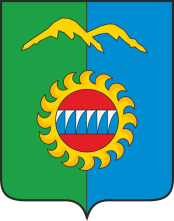 Администрация города ДивногорскаКрасноярского края П О С Т А Н О В Л Е Н И Е18.11.2020      			г. Дивногорск	   	                                № 187 пО внесении изменений в постановление администрации города Дивногорска от 28.08.2020 № 121п «Об утверждении Порядка и условий предоставления субсидий субъектам малого и среднего предпринимательства, осуществившим расходы на строительство (реконструкцию) для собственных нужд производственных зданий, строений, сооружений и (или) приобретение оборудования за счет привлеченных целевых заемных средств, предоставляемых на условиях платности и возвратности кредитными и лизинговыми организациями, региональной микрофинансовой организацией, федеральными и региональными институтами развития и поддержки субъектов малого и среднего предпринимательства, в целях создания и (или) развития, и (или) модернизации производства товаров (работ, услуг)»В целях повышения эффективности предоставления финансовой поддержки субъектам малого и среднего предпринимательства, руководствуясь статьей 53 Устава городского округа город Дивногорск,ПОСТАНОВЛЯЮ:1. Внести изменения в приложение к постановлению администрации города Дивногорска от 28.08.2020 № 121п «Об утверждении Порядка и условий предоставления субсидий субъектам малого и среднего предпринимательства, осуществившим расходы на строительство (реконструкцию) для собственных нужд производственных зданий, строений, сооружений и (или) приобретение оборудования за счет привлеченных целевых заемных средств, предоставляемых на условиях платности и возвратности кредитными и лизинговыми организациями, региональной микрофинансовой организацией, федеральными и региональными институтами развития и поддержки субъектов малого и среднего предпринимательства, в целях создания и (или) развития, и (или) модернизации производства товаров (работ, услуг)», изложив абзац 1 раздела 2 «Условия и порядок предоставления субсидий» в следующей редакции:	«В течение 30 календарных дней после вступления в силу постановления Правительства Красноярского края о распределении субсидий бюджетам муниципальных образований на реализацию муниципальных программ развития субъектов малого и среднего предпринимательства Отдел направляет на опубликование в городскую общественно-политическую газету «Огни Енисея» и размещает на официальном сайте администрации города Дивногорска в информационно-телекоммуникационной сети «Интернет» (http://www.divnogorsk-adm.ru) объявление о предоставлении субсидий субъектам малого и среднего предпринимательства, в котором содержится информация о месте, времени и процедуре приёма документов, указанных в пункте 2.1. к настоящему Порядку.»	2. Настоящее постановление подлежит опубликованию в средствах массовой информации, размещению на официальном сайте администрации города в информационно-телекоммуникационной сети «Интернет». 3. Настоящее постановление вступает в силу со дня его опубликования.4. Контроль за исполнением настоящего постановления оставляю за собой.Глава города                                                                                          С.И. Егоров